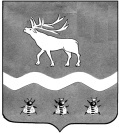 Межведомственная комиссия по охране труда в ЯКОВЛЕВСКОМ МУНИЦИПАЛЬНОМ РАЙОНЕ692361, с. Яковлевка, пер. Почтовый, 7, т./ф. (42371) 91620 Р Е Ш Е Н И Еот «11» ноября 2019 года   11.00       Заслушав и рассмотрев информацию генерального директора ООО «Кедр» Аббасова Гары Аббас Оглы «О работе администрации в лесном и деревообрабатывающем производстве расположенном на территории Яковлевского муниципального района ООО «Кедр», пункта приема и отгрузки древесины №535 по соблюдению законодательства об охране труда по состоянию на 11 ноября 2019 года. Об организации проведения предварительных и периодических медицинских осмотров работников. Об обеспечении работников спецодеждой, спецоубувью и другими средствами индивидуальной защиты. О прохождении обучения по охране труда. О проведении специальной оценки условий труда. О подготовке документов по охране труда, наличие  которых носит обязательный характер», межведомственная комиссия  по охране труда в Яковлевском муниципальном районеРЕШИЛА:      1.Информацию принять к сведению и разместить на сайте Администрации Яковлевского муниципального района.      2. В целях улучшения состояния условий труда, предупреждения профессиональной заболеваемости среди работающих в ООО «Кедр», рекомендовать генеральному директору ООО «Кедр» Аббасову Г.А.:       2.1. Продолжать ежегодно обеспечивать прохождение всеми работниками организации  бесплатные профилактические осмотры (диспансеризацию) предварительно подав списки работников в медицинскую организацию,  к которой они закреплены и где получают первичную медико-санитарную помощь (ст. 213, 185.1  Трудового кодекса Российской Федерации, статья 46 Федерального закона от 21 ноября 2011 года №323-ФЗ «Об основах охраны здоровья граждан в Российской Федерации», Приказ Министерства здравоохранения Российской Федерации от 13.03.2019г. № 124н «Об утверждении порядка проведения профилактического медицинского осмотра и диспансеризации определенных групп взрослого населения»).-  в установленные сроки  обеспечивать за счет средств предприятия 100 % проведение обязательных предварительных и периодических медицинских осмотров работников, в медицинских организациях, имеющих лицензию на этот вид деятельности  (Приказ Минздравсоцразвития России от 12 апреля 2011г. № 302н «Об утверждении перечней вредных и (или) опасных производственных факторов и работ, при выполнении которых проводятся предварительные и периодические медицинские осмотры (обследования)). - при заключении договора с медицинским учреждением оказывающим услуги в проведении платных медицинских осмотров работников занятых с вредными условиями труда исполнять все пункты заключенного договора, в том числе заполнять приложение с  перечнем  контингента работников,  с указанием  профессии, количества работников  в данной профессии и вредных факторах  с которыми работник связан по результатам  специальной оценки условий труда  (в случае не проведения специальной оценки условий труда в организации руководствоваться  Приказом Минздравсоцразвития России от 12 апреля 2011г. № 302н «Об утверждении перечней вредных и (или) опасных производственных факторов и работ, при выполнении которых проводятся предварительные и периодические медицинские осмотры (обследования)».- ежегодно в срок до 25 декабря составлять, утверждать и направлять в медицинское учреждение поименные списки работников подлежащих прохождению медицинского осмотра в медицинском учреждении для включения и составления плана графика проведения периодических медицинских осмотров на следующий календарный год; - в течении одного месяца после окончания медицинского осмотра согласованного медицинским учреждением с территориальным отделом Управления Роспотребнадзора по Приморскому краю в городе Арсеньеве предоставлять копию заключительного акта комиссии по результатам периодического медицинского осмотра главному специалисту по государственному управлению охраной труда Администрации Яковлевского муниципального района;       2.2. Обеспечить работников специальной одеждой, специальной обувью и другими средствами индивидуальной защиты. Вести карточки учета СИЗ. (СТ. 221 Трудовой кодекс РФ); срок исполнения до 16 марта 2019 года;       3. В целях продолжения эффективной работы по реализации Закона Приморского края от 09 ноября 2007 года № 153-КЗ «О наделении органов местного самоуправления отдельными государственными полномочиями по государственному управлению охраной труда» рекомендовать главному специалисту по государственному управлению охраной труда в Яковлевском муниципальном районе О.А. Абраменок:         3.1. Оказывать методическую помощь администрации ООО «Кедр» по вопросам охраны труда;                                                       срок исполнения по мере обращения;        3.2. Путем проведения конкурсов стимулировать работодателя в улучшении организации работ по охране труда; срок исполнения ежегодно;       4. Межведомственной комиссии по охране труда в Яковлевском муниципальном районе:        4.1. В марте 2020 года рассмотреть на заседании ход выполнения решения МВК по охране труда в Яковлевском муниципальном районе.Председатель межведомственной комиссии   по охране труда в Яковлевском районе,и.о. главы Администрации Яковлевского муниципального района                                 А.А.Коренчук                          О работе администрации в лесном и деревообрабатывающем производстве расположенном на территории Яковлевского муниципального района ООО «Кедр», пункта приема и отгрузки древесины №535 по соблюдению законодательства об охране труда по состоянию на 11 ноября 2019 года. Об организации проведения предварительных и периодических медицинских осмотров работников. Об обеспечении работников спецодеждой, спецобувью и другими средствами индивидуальной защиты. О прохождении обучения по охране труда. О проведении специальной оценки условий труда. О подготовке документов по охране труда, наличие  которых носит обязательный характер. 